Publicado en España el 27/10/2023 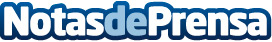 El Kit Digital no es la solución a la digitalización del marketing (SEO)Si bien el Kit Digital basado en fondos europeos Next Generation está suponiendo una ayuda al despegue online de las pymes con derecho a las mayores ayudas y una introducción al marketing online para microempresas y autónomos, no se produce siempre el efecto deseado. Y no es un defecto específico del Kit Digital, según experiencia y opiniones recogidas por seomanager.es, ha venido sucediendo con casi todas las subvenciones orientadas a la digitalización y concretamente alrededor del marketing onlineDatos de contacto:Ricard Menorhttps://www.seomanager.es/+34 690 26 13 70Nota de prensa publicada en: https://www.notasdeprensa.es/el-kit-digital-no-es-la-solucion-a-la Categorias: Nacional Marketing E-Commerce Otras Industrias Digital http://www.notasdeprensa.es